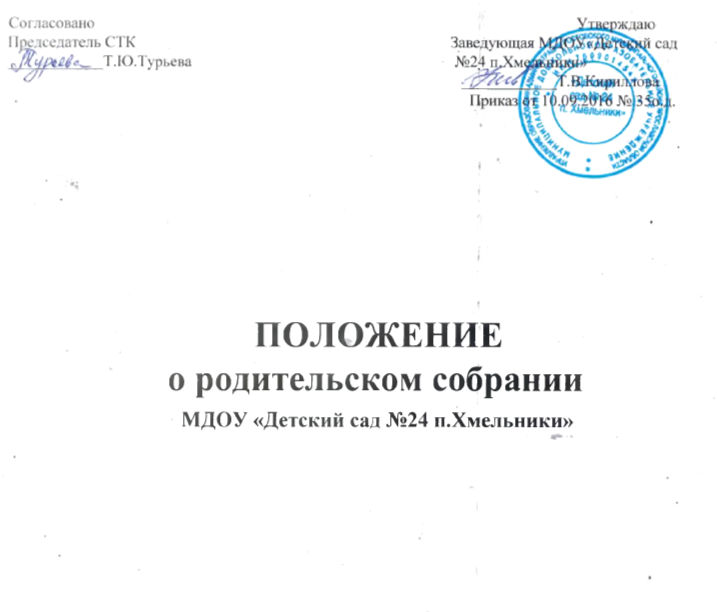 1. Общие положенияНастоящее положение разработано для Муниципального дошкольного образовательного учреждения «Детский сад № 24 п.Хмельники» в соответствии Федеральным законом «Об образовании в Российской Федерации» от 29.12.2012 г. № 273-ФЗ, Семейным Кодексом РФ. Уставом ДОУ.Родительский комитет — постоянный коллегиальный орган самоуправления ДОУ, действующий в целях развития и совершенствования образовательного и воспитательного процесса, взаимодействия родительской общественности от каждой группы ДОУ .Решения Родительского собрания рассматриваются на совете педагогов и при необходимости на общем собрании ДОУ.В состав Родительского собрания входят все родители (законные представители) детей. посещающих ДОУ .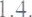  Изменения и дополнения в настоящее положение вносятся Родительским собранием ДОУ и принимаются на его заседании.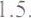 1.6. Срок данного положения не ограничен. Данное положение действует до принятия нового.Основные задачи Родительского собранияОсновными задачами Родительского собрания являются:— совместная работа родительского общественности и ДОУ по реализации государственной, районной, городской политики в области дошкольного образования;— рассмотрение и обсуждение основных направлений развития ДОУ;  защита прав и интересов родителей (законных представителей);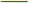 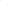 — обслуживание и утверждение дополнительных платных услуг в ДОУ;— координация действий родительской общественности и педагогического коллектива ДОУ по вопросам воспитания, образования и развития воспитанников.З.	Функции Родительского собрания3.1. Родительское собрание ДОУ: выбирает Родительский комитет ДОУ (группы);  знакомится с Уставом и другими локальными актами ДОУ, касающимися взаимодействия с родительской общественностью, поручает Родительскому комитету ДОУ решение вопросов о внесении в них необходимых изменений и дополнений;  изучает основные направления образовательной, оздоровительной и воспитательной деятельности в ДОУ (группе), вносит предложения по их совершенствованию;  заслушивает вопросы, касающиеся содержания, форм и методов образовательного процесса, планирования педагогической деятельности ДОУ (группы);  обсуждает проблемы организации дополнительных образовательных, оздоровительных услуг воспитанникам, в том числе платных в ДОУ (группе);  принимает информацию заведующего, отчеты педагогических и медицинских работников о состоянии здоровья детей, ходе реализации образовательных и воспитательных программ, результатах готовности детей к школьному обучению;  участвует в проведении итогов деятельности ДОУ, за учебный год по вопросам работы с родительской общественностью;  участвует в планировании совместных с родителями мероприятий в ДОУ (группе) групповых родительских собраний. Дней открытых дверей, родительских клубов и т.д.;  планирует организацию развлекательных мероприятий с детьми сверх годового плана: обеспечение их подарками к Новому году и другим праздникам;  принимает решение об оказании благотворительной помощи, направленной на развитие ДОУ, совершенствование педагогического процесса в группе.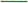 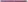 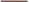 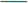 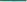 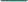 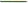 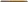 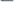 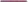 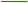 Права Родительского собранияРодительское собрание имеет право: выбирать Родительский комитет ДОУ (грумы);  требовать у Родительского комитета ДОУ (группы) выполнения и (или) контроля его решений;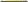 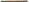 Каждый член Родительского собрания имеет право: при несогласии с решением Родительского собрания вправе высказать свое мотивированное мнение, которое должно быть занесено в протокол;  потребовать обсуждения Родительским собранием любого вопроса, входящего в его компетенцию, если это предложение поддержит не менее 1/3 членов собрания.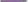 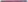 Организация управления Родительским собраниемВ состав Родительского собрания входят все родители (законные представители) воспитанников доу (группы).Родительское собрание избирает из своего состава Родительский комитет ДОУ (группы).5.3. В необходимых случаях на заседание Родительского собрания приглашаются заведующий, педагогические, медицинские и другие работники ДОУ, представители общественных организаций, учреждений, родители, представители Учредителя. Необходимость их приглашения определяется представителем Родительского комитета ДОУ (группы).Приглашенные на заседание Родительского комитета пользуются правом совещательного голоса.Для ведения заседаний Родительское собрание выбирает из своего состава председателя и секретаря сроком на один год (учебный). Председателем, как правило, выбирают председателя родительского комитета ДОУ.Общее Родительское собрание ДОУ ведет заведующий ДОУ совместно с председателем Родительского комитета ДОУ .Председатель Родительского собрания: обеспечивает посещаемость Родительского собрания совместно с председателями Родительских комитетов групп;  совместно с заведующим ДОУ определяет повестку дня и проведение Родительского собрания;  совместно с заведующей ДОУ организует подготовку и ведение Родительского собрания;  взаимодействует с председателями Родительских комитетов групп;  взаимодействует с заведующим ДОУ по вопросам ведения собрания, выполнения его решений.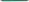 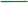 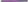 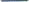 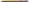 Родительское собрание работает по плану, составляющему часть годового плана работы ДОУ.Грутшовое Родительское собрание созывается не реже I раза в квартал, общее Родительское собрание собирается не реже 2 раз в год.Заседания Родительского собрания правомочны, если на них присутствует не менее половины всех родителей воспитанников ДОУ (групп).Решения Родительского собрания принимается открытым голосованием и считается принятым. если за него проголосовало не менее 2/3 присутствующих.Организацию выполнения решений Родительского собрания осуществляет Родительский КО,митет ДОУ совместно с заведующим ДОУ или Родительский комитет группы.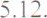 5.13. Непосредственным выполнением решений занимаются лица, указанные в протоколе заседания Родительского собрания. Результаты выполнения решений докладываются на следующем заседании.Взаимодействие Родительского собрания с органами самоуправления ДОУРодительское собрание взаимодействует с Родительским комитетом ДОУ .Ответственность Родительского собранияРодительское собрание несет ответственность: за выполнение закрепленных за ним задач и функций;  соответствие принимаемых решений законодательству РФ, нормативно-правовым актом.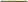 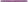 Делопроизводство Родительского комитетаЗаседания Родительского собрания оформляются протоколом.В книге протоколов фиксируется:— дата проведения заседания;— количество присутствующих;— приглашенные (ФИО, должность);— повестка дня;— ход обсуждения вопросов, выносимых на Родительское собрание;  предложения, рекомендации и замечания родителей (законных представителей), педагогических и других работников ДОУ , приглашенных лиц; — решения Родительского собрания.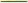 Протоколы подписываются председателем и секретарем Родительского собрания.Нумерация протоколов ведется от начала учебного года.Книга протоколов Родительского собрания хранится в делах ДОУ 5 лет и передается по акту (при смене руководителя, при передаче в архив).Тетрадь протоколов собрания группы хранится у воспитателей группы с момента комплектации группы до выпуска детей в школу.